Minor in Applied Advanced Research Methods   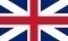 CodeCourse nameblockEctsChoose 3 out of 4 424244Topics in Causal Analysis16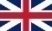 424246Introduction to Statistical Science26424245Topics in Psychological and Sociological Measurement36500189Introduction to Data Science46